DIGITE AQUI O TÍTULO DO ARTIGOType here the title of your article in EnglishNome Completo da AutoriaNome Completo da Coautoria (se houver)ResumoDigite aqui seu resumo de até 150. Lembre-se que o resumo é literalmente o resumo do texto. Ele apresenta o tema principal, os principais desdobramentos e argumentos e a conclusão da pesquisa. Ao traduzir para o inglês, recomendamos não utilizar google translator, mas buscar auxílio profissional.Palavras-chave: Palavra 1. Palavra 2. Palavra 3.AbstractType here the abstract. Please do not use google translator. We highly recommend using a professional translator. The abstract shall not exceed 150 words.Keywords: Word1. Word2. Word3.Considerações IniciaisPrezado autor, prezada autora. Você deverá digitar seu texto completo neste template, respeitando a configuração prévia (fontes, paragrafação). Há partes bloqueadas para a edição para evitar alteração no arquivo. Não se preocupe com os colchetes e o fundo de outra cor na parte editável do texto. Eles sumirão na versão final. Há dois estilos pré-configurados no template: citação (para citação direta longa recuada) e parágrafo, com a formatação prévia para parágrafos.Caso você eventualmente quiser colar o texto de outro arquivo, recomendamos colar trechos e não todo o arquivo de uma vez. Quando você colar o arquivo, irá aparecer a imagem.  Clique na setinha à direita e, nas opções de colagem que aparecerem a seguir, clique na opção “manter somente texto”, opção ilustrada pela letra A. Desse modo, a colagem manterá a formatação deste arquivo. 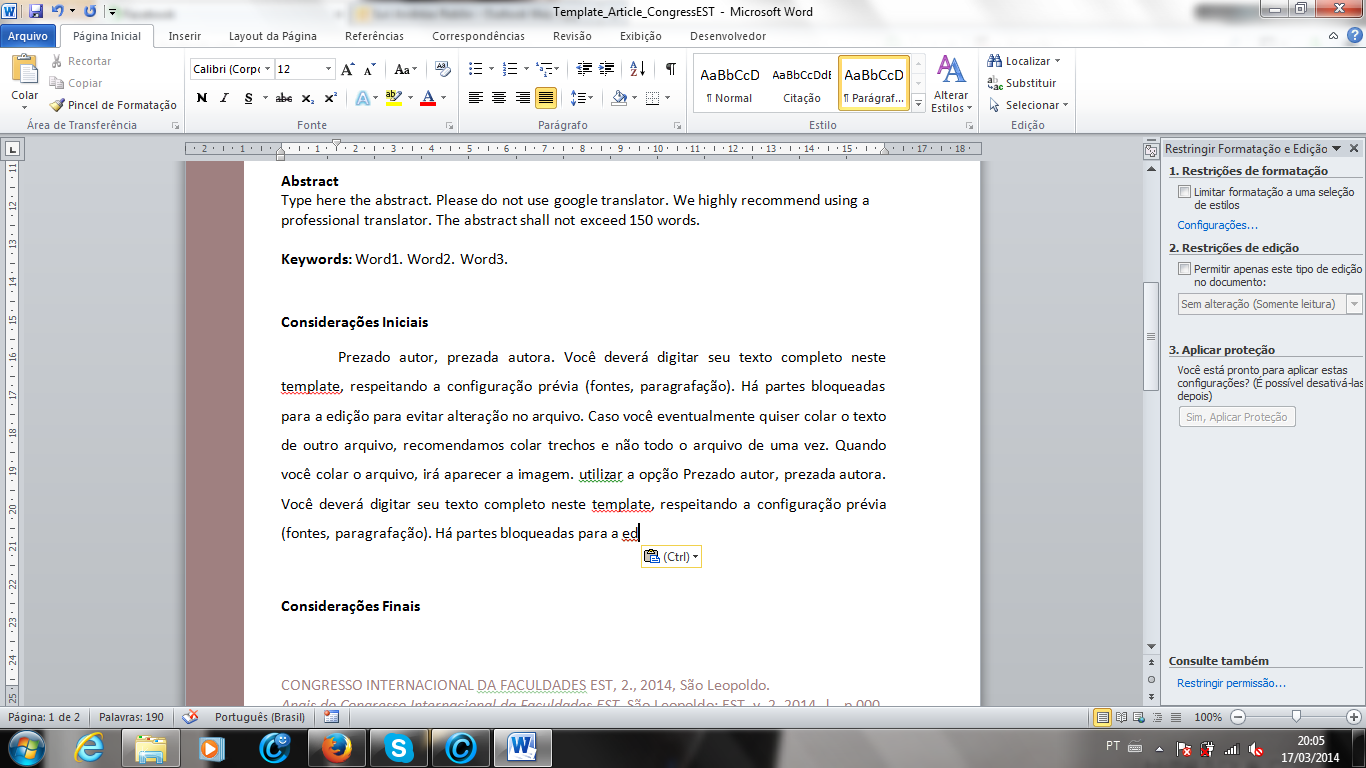 Algumas instruções gerais relativas a este templateAs considerações iniciais devem apresentar o tema e o problema da pesquisa, uma breve contextualização (justificativa e relevância), a menção dos principais teóricos e das teorias utilizados para sua realização (quadro teórico) e o método de análise adotado. Ao total, essas considerações iniciais não devem ultrapassar uma página.O artigo deverá ser dividido por tópicos, não numerados, nomeados a critério do/da autor/a do texto. E as considerações finais deverão indicar o resultado que a pesquisa alcançou. As considerações finais não deverão, assim como as iniciais, ultrapassar uma página. O arquivo como um todo não deverá ultrapassar o total final de 7 páginas (lista de referências incluída).Observação: Caso o texto seja parte de uma monografia de curso ou esteja vinculada à tese ou à dissertação ou caso ele seja ainda resultado parcial de uma Pesquisa de iniciação científica, incluir nesta nota de rodapé em asterisco o título provisório ou original do texto e o nome do/a professor/a orientador/a da pesquisa. Questões de formataçãoO trabalho deve primar pela linguagem científica e o respeito às fontes. Todas as indicações de referências utilizadas no corpo do texto deverão vir exclusivamente em nota de rodapé no sistema autor-data de acordo com a norma NBR 10.520 da ABNT, à exceção da primeira. A primeira referência à determinada obra deverá vir completa e as seguintes utilizarão o modelo SOBRENOME, ANO, PÁGINA. Não deverão ser utilizadas expressões latinas tais como idem, ibidem, opus citatum em caso de repetição de referência. Citação diretas de textos em língua estrangeira deverão vir traduzidos no idioma dominante do texto, com a menção (Tradução Nossa) em parênteses ao final da referência à obra, na nota de rodapé.No corpo do texto, a primeira menção a determinado autor deverá apresentar seu nome completo, as demais, apenas o sobrenome.As citações diretas de até 3 (três) linhas deverão estar no corpo do texto entre aspas (“), acompanhando a configuração dos parágrafos. As citações diretas com mais de 3 (três) linhas deverão ser apresentadas em paragrafação especial: recuo esquerdo de 4 cm, sem recuo de primeira linha, em espacejamento entrelinhas simples, espacejamento entre parágrafos no modo “automático”, fonte em tamanho 10pt, sem a utilização de aspas no início e no final da citação. Observação: Cuidado com o plágio! Se você utiliza/reproduz uma frase de no mínimo 4 palavras idênticas e na sequência de um autor que você consultou, você deve colocar entre aspas. A reprodução de 4 palavras idênticas e na sequência sem as aspas já configura crime de plágio. Citações indiretas (paráfrase) são permitidas desde que resumam uma ideia geral ou sintetizem um trecho mais amplo (um capítulo, um livro, uma quantidade x de páginas) e desde que o autor seja devidamente mencionado. Atenção! Não se parafraseia uma única frase. Isso configura crime de plágio.Exemplo de citações e organização do rodapé:Um dos primeiros ensaios de Rubem Alves sobre educação concentra-se sobre o papel do educador e sua distinção do professor. Para o autor, os educadores estão em extinção, suplantados pela funcionalidade frenética do mundo contemporâneo. Em seu lugar, estão os professores, seguidores da lógica de mercado, cuja meta é a utilidade e a produção, no qual os alunos são máquinas a serem programadas e a serem definidas pelas suas habilidades: “a identidade é engolida pela função”, acontecimento resumido na fatídica pergunta “o que você vai ser quando crescer?”. Para Rubem Alves, o educador não exprime uma função, mas sim uma vocação. “Professores, há aos milhares. Mas professor é profissão, não é algo que se define por dentro, por amor. Educador, ao contrário, não é profissão; é vocação. E toda vocação nasce de um grande amor, de uma grande esperança”. E o resultado dessa distinção revela uma crítica a profissionalização do ensino, funcionalização do seu conteúdo e a consequente adequação dos métodos de ensino e aprendizagem ao novo paradigma educacional que se delineava na época.Eu diria que os educadores são como as velhas árvores. Possuem uma fase, um nome, uma “estória” a ser contada. Habitam um mundo em que o que vale é a relação que os liga aos alunos, sendo que cada aluno é uma “entidade” sui generis, portador de um nome, também de uma “estória”, sofrendo tristezas e alimentando esperanças. E a educação é algo pra acontecer neste espaço invisível e denso, que se estabelece a dois. Espaço artesanal.Diante de qualquer dúvida adicional, consulte a ABNT.Considerações FinaisDigite aqui as considerações finais, conclusões de seu artigoReferênciasA lista de referências deverá vir em ordem alfabética, seguindo as orientações da Associação Brasileira de Normas Técnicas (ABNT), especialmente, a NBR 6023. A formatação deverá ser a seguinte: fonte em tamanho 12, com espaçamento entre parágrafos no modo automático, alinhado à esquerda. Cada ponto, vírgula e dois pontos são pensados nesta formatação, por isso, atenção aos detalhes. Abaixo, dispomos de alguns exemplos das referências mais utilizadas.Livros:LADD, George Eldon. Teologia do Novo Testamento. São Paulo: Hagnos, 2001.MACKENZIE, John. L. Dicionário Bíblico. São Paulo: Paulinas, 1983.REBLIN, Iuri Andréas. Outros cheiros, outros sabores...o pensamento teológico de Rubem Alves. São Leopoldo: Oikos, 2009.Capítulos de livrosBARTH, Karl. A humanidade de Deus. In: ______. Dádiva e Louvor. 2. ed. São Leopoldo: Sinodal/IEPG, 1996. p. 389-405.BOURDIEU, Pierre. Método científico e hierarquia social dos objetos. In: ______. Escritos de Educação. [Organizado por Maria Alice Nogueira e Afrânio Catani]. 7. ed.  Petrópolis: Vozes, 2005. p.35-38.LOEB, Jeph; MORRIS, Tom. Heróis e Super-heróis. In: IRWIN, William (Coord.). Super-heróis e a filosofia: verdade, justice e o caminho socrático. São Paulo: Madras, 2005. p. 23-31.OLIVEIRA, Pedro A. Ribeiro de. A teoria do trabalho religioso em Pierre Bourdieu. In: TEIXEIRA, Faustino (Org.). Sociologia da Religião: enfoques teóricos. Petrópolis: Vozes, 2003. p. 177-197.Artigos em PeriódicosALCÂNTARA, Maria de Lourdes Beldi de. Cinema, Quantos Demônios!. Cultura Vozes, Petrópolis, ano 89, n.1, p. 23-31, 1995.Artigos em periódicos eletrônicosFAGUNDES, Pedro Ernesto. Anticomunismo, Guerra Fria e a América Latina: o caso da Nicarágua. Contemporâneos: revista de artes e humanidades, São Paulo, n.6, p. 1-9, maio./out. 2010. p. 4-5. Disponível em: <http://www.revistacontemporaneos.com.br/n6/artigo2_anticomunismo.pdf>. Acesso em: 20 out. 2011.Sites de internetCODESPOTI, Sérgio. DC Comics abandona sistema classificatório da Comics Code Authority. Universo HQ, 21.01.2011. Disponível em: <http://www.universohq. com/quadrinhos/2011/n21012011_10.cfm>. Acesso em: 20 fev. 2011.Mensagem de e-mailGUSMAN, Sidney. Re: Estatísticas super-heróis [mensagem pessoal]. Mensagem recebida por <reblin_iar@yahoo.com.br> em 19.01.2011.